	Проект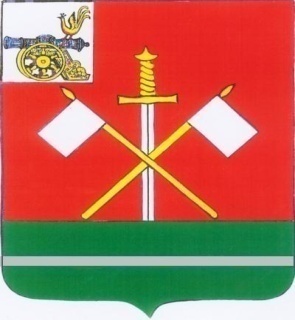 СМОЛЕНСКАЯ ОБЛАСТЬМОНАСТЫРЩИНСКИЙ РАЙОННЫЙ СОВЕТ ДЕПУТАТОВР Е Ш Е Н И Е     от 29 апреля 2019 года                                                                                № 28                                                                                  Приложение к решению Монастырщинского районного Совета депутатов                                                                                               от 29.04.2019 № 28ОтчётГлавы муниципального образования «Монастырщинский район» Смоленской области о результатах своей деятельности, деятельности Администрации муниципального образования «Монастырщинский район» Смоленской области, в том числе о решении вопросов, поставленных Монастырщинским районным Советом депутатов в 2018 годуДобрый день, уважаемые депутаты!Добрый день, приглашённые участники заседания!В соответствии с  полномочиями по решению вопросов местного значения, предусмотренных  Уставом муниципального образования «Монастырщинский район» Смоленской области, и полномочиями по осуществлению отдельных государственных полномочий, переданных  федеральными и областными законами, деятельность Администрации муниципального образования «Монастырщинский район» Смоленской области в 2018 году была направлена на обеспечение комплексного социально-экономического развития муниципального образования «Монастырщинский район» Смоленской области, реализации единой политики в области социальной сферы, финансов, экономики.В соответствии с полномочиями Администрацией муниципального образования «Монастырщинский район» Смоленской области в 2018 году:Принято:595  постановлений                                                                                                                                                                                                                                                                                                                                                                                                                                                                                                                                                                                                                                                                                                                    327  распоряжений581 распоряжений  по кадровым вопросам и по личному составу.В Монастырщинский  районный Совет депутатов внесено 47 проектов решений по различным вопросам.Кадровая работаКадровая работа в Администрации муниципального образования «Монастырщинский район» Смоленской области в 2018 году велась в соответствии с Трудовым кодексом Российской Федерации, Федеральным законом от 02.03.2007 № 25 «О муниципальной службе в Российской Федерации», законами Смоленской области от 28 ноября 2007 года № 109-з «Об отдельных вопросах муниципальной службы в Смоленской области» и от 28 ноября 2007 № 121-з «О пенсии за выслугу лет, выплачиваемой лицам, замещавшим муниципальные должности, должности муниципальной службы (муниципальные должности муниципальной службы) в Смоленской области», Уставом муниципального образования «Монастырщинский район», а также рядом  нормативно-правовых актов, разработанных и принятых  Монастырщинским районным Советом депутатов, Администрацией муниципального образования «Монастырщинский район» Смоленской области, регулирующими прохождение муниципальной службы в муниципальном районе.В 2018 году принято 19 нормативно-правовых актов, касающихся вопросов прохождения муниципальной службы и борьбы с коррупцией. Утверждены новые должностные инструкции для исполнения должностных обязанностей для замещения высших, главных, ведущих, старших и младших групп должностей муниципальной службы.Разработан и утвержден план (программа) по противодействию коррупции в муниципальном образовании «Монастырщинский район» Смоленской области на 2018- 2020 годы. Граждане при поступлении на муниципальную службу, на должность руководителя муниципального учреждения или предприятия, а также муниципальные служащие и руководители муниципальных учреждений и предприятий   представляли в кадровую службу сведения о доходах, расходах, об имуществе и обязательствах имущественного характера в порядке и по форме, которые установлены действующим законодательством. Эти сведения были проанализированы и размещены на официальном сайте Администрации муниципального образования «Монастырщинский район» Смоленской области. Все муниципальные служащие представили сведения об адресах сайтов и (или) страниц сайтов в информационно-телекоммуникационной сети «Интернет», на которых гражданин, претендующий на замещение должности муниципальной службы, муниципальный служащий размещали общедоступную информацию, а также данные, позволяющие их идентифицировать: граждане, претендующие на замещение должности муниципальной службы, - при поступлении на службу за три календарных года, предшествующих году поступления на муниципальную службу; муниципальные служащие за календарный год, предшествующий году представления указанной информации.Муниципальные правовые акты, связанные с поступлением на муниципальную службу, ее прохождением, заключением трудового договора (контракта), назначением на должность муниципальной службы, освобождением от замещаемой должности муниципальной службы, увольнением муниципального служащего с муниципальной службы и выходом его на пенсию, оформлением соответствующих документов, принимались в строгом соответствии с федеральным и областным законодательством, нормативно-правовыми актами, принятыми Администрацией муниципального района.Штатная численность работников Администрации муниципального образования «Монастырщинский район»  Смоленской области на 31.12.2018 года составила 75,5 штатных единиц,                                                                                  в т.ч.:муниципальных должностей                                                                          1должностей муниципальной службы                                                            51                                                       должностей лиц, исполняющих обязанностипо техническому обеспечению деятельностиорганов местного самоуправления                                                                  23,5                                         должностей работников рабочих специальностей                                          0В 2018 году было проведено 13 заседаний комиссии Администрации муниципального образования «Монастырщинский район» Смоленской области по исчислению стажа муниципальной службы.По состоянию на 31.12.2018 года за счет средств бюджета муниципального образования «Монастырщинский район» Смоленской области пенсия за выслугу лет  выплачивалась 46 лицам, замещавшим  муниципальные должности, должности муниципальной службы в органах местного самоуправления муниципального образования «Монастырщинский район» Смоленской области.В 2018 году краткосрочные курсы повышения квалификации по различным направлениям прошли 5 муниципальных служащих, 12 сотрудников приняли участие в тематических семинарах.2 работника Администрации муниципального образования «Монастырщинский район» Смоленской области обучались в учебных заведениях высшего профессионального образования по заочной форме.В 2018 году 12 муниципальным служащим присвоены очередные классные чины и 4 муниципальным служащим присвоены классные чины впервые.Распоряжением Администрации муниципального образования «Монастырщинский район» Смоленской области утвержден кадровый резерв для замещения вакантных должностей муниципальной службы в Администрации муниципального образования «Монастырщинский район» Смоленской области на 2019 год и резерв управленческих кадров для замещения следующих должностей:- заместителей Главы муниципального образования «Монастырщинский район» Смоленской области;- руководителей муниципальных предприятий и учреждений.В течение 2018 года награждены: 3 сотрудника Благодарственными письмами Губернатора Смоленской области; 1- Почетной грамотой Центральной Избирательной комиссии Российской Федерации, 1 - Почетной грамотой Департамента Смоленской области по внутренней политике, 1 - Почетной грамотой Общероссийского Конгресса муниципальных образований, 1 - Благодарственное письмо Комиссии по делам несовершеннолетних и защите их прав Смоленской области.Муниципальные услугиВ ходе реализации областной государственной программы «Информационное общество Смоленской области» на 2014 – 2020 годы в Администрации муниципального образования «Монастырщинский район» Смоленской области установлена и активно функционирует интегрированная система электронного документооборота и архива с использованием электронной подписи – СЭД. Внедрен безбумажный электронный документооборот. В электронном виде осуществляется согласование проектов правовых актов, исходящей корреспонденции и служебных документов. В региональной государственной информационной системе «Реестр государственных и муниципальных услуг (функций) Смоленской области опубликована информация о 166 государственных и муниципальных услугах, представляемых структурными подразделениями Администрации муниципального образования «Монастырщинский район» Смоленской области и Администрациями сельских поселений, расположенными на территории Монастырщинского района. На едином государственном портале государственных и муниципальных услуг размещена информация о структурных подразделениях Администрации муниципального образования «Монастырщинский район» Смоленской области и  Администрациях сельских поселений района, размещены правовые акты и другие документы, регламентирующие порядок оказания услуг.  Одним из важнейших механизмов обеспечения доступности и достоверности информации о деятельности Администрации является официальный сайт Администрации в информационно-телекоммуникационной сети «Интернет». В разделе «муниципальные услуги» представлена актуальная информация об административных регламентах муниципальных услуг и внесенных в них изменениях. В соответствии с требованиями Федерального закона от 27.07.2010 № 210-ФЗ «Об организации предоставления государственных и муниципальных услуг», проекты нормативно-правовых актов, устанавливающие порядок предоставления муниципальных услуг и стандарт их предоставления, публикуются в соответствующем разделе в свободном доступе, для проведения независимой экспертизы. Продолжается работа по реализации положений Федерального закона от 27.07.2010 № 210-ФЗ «Об организации предоставления государственных и муниципальных услуг» в части организации оказания муниципальных услуг в электронном виде посредством сети Интернет. Процесс создания системы предоставления муниципальных услуг в электронном виде – это сложная комплексная задача, охватывающая практически все виды и формы управленческой деятельности, затрагивающая интересы всех слоев населения Монастырщинского района.В настоящее время насчитывается 17 муниципальных услуг, предоставление которых организуется в Смоленском областном государственном бюджетном учреждении «Многофункциональный центр по предоставлению государственных и муниципальных услуг населению».Активно осуществляется обмен документами и сведениями в рамках межведомственного электронного взаимодействия с федеральными органами исполнительной власти. Количество первичных межведомственных запросов, сформированных структурными подразделениями Администрации муниципального образования «Монастырщинский район» Смоленской области и Администрациями сельских поселений за 2018 год составило более 3300, что позволило существенно повысить оперативность предоставления муниципальных услуг.	Работа с обращениями гражданОдним из необходимых аспектов деятельности Администрации муниципального образования является работа по рассмотрению обращений граждан. В районе созданы все условия, обеспечивающие доступность граждан и их обращений в органы местного самоуправления и структурные подразделения.За 2018 год в Администрацию муниципального образования «Монастырщинский район» Смоленской области поступило 152 письменных обращений граждан, что на 34 обращения меньше, чем в 2017 году. Повторных обращений не поступало. Непосредственно от заявителей поступило – 121 обращение, из Аппарата Администрации Смоленской области – 24 обращений, из других органов – 7 обращений.Чаще всего граждане обращались по вопросам благоустройства придомовых территорий (17,76%); строительства и реконструкции дорог (6,57%); газификации (5,92%); уличного освещения, разрешения жилищных и земельных споров, улучшения жилищных условий и предоставления жилого помещения (4,6%); социальная защита пострадавших от стихийных бедствий, чрезвычайных происшествий, терактов и пожаров (3,94%).Ни одно из обращений не осталось без внимания: на каждое был дан ответ, разъяснение, принято решение, оказана помощь.В ходе проведения личных приемов граждан руководителями Администрации муниципального образования «Монастырщинский район» Смоленской области принято 68 граждан. Проведено 36 выездных личных приемов граждан руководителями Администрации в сельских поселениях муниципального образования.ОбразованиеВ 2018 году образовательная политика в муниципальном образовании «Монастырщинский район» Смоленской области была направлена на достижение нового современного качества образования через эффективное управление образовательными процессами с целью формирования комплекса условий для обеспечения доступности качественного образования, на поступательное развитие образовательной сферы и ориентирована на соответствие образовательных услуг сегодняшним требованиям общества.Основополагающим документом в работе отдела образования   являлась муниципальная программа «Развитие образования в муниципальном образовании «Монастырщинский район» Смоленской области на 2014-2020 годы», которой определены основные направления дальнейшего развития системы образования и стратегия ее перехода на новый уровень. Образовательное пространство муниципального образования «Монастырщинский район» Смоленской области в 2018 году включало в себя 1 дошкольное образовательное учреждение - детский сад «Солнышко» и 6 групп кратковременного пребывания при школах, 7 общеобразовательных школ, являющихся юридическими лицами, и 6 филиалов, 2 учреждения дополнительного образования: МБУ ДО Монастырщинский центр внешкольной работы и МБУ ДО детско-юношеская спортивная школа. Все общеобразовательные учреждения имеют лицензию на право ведения образовательной деятельности.По состоянию на 01.01.2019 года в образовательных учреждениях обучается  587  уч-ся (1-4 классы -273 чел., 5-9 классы -276 чел., 10-11 классы -38 чел.).  В том числе: в 9-х классах – 41 чел., в 11 классах - 15 чел. В 2017-2018 учебном году 68 уч-ся 9-х классов успешно прошли государственную итоговую аттестацию. Аттестат об основном общем образовании получили 68 выпускников.В 2018 году 28 выпускников 11-х классов сдавали выпускные экзамены за курс средней общеобразовательной школы. 1 человек не сдал экзамен по математике. Аттестаты о среднем общем образовании выданы 27 выпускникам, успешно прошедшим государственную итоговую аттестацию. По состоянию на 01.01.2019 года в образовательных учреждений района работает 314 человек (без совместителей). Из них - педагогических работников – 159 чел.: в школах – 141 , в детском саду - 13, в Детско-юношеской спортивной школе – 1 , в Центре внешкольной работы – 4; персонал ОУ -155 человек. Основная масса мероприятий, проводимых в школах района, была направлена на воспитание патриотизма, гражданственности, любви к своей Родине. Проведены районные викторины и конкурсы творческих работ учащихся «Красота Божьего мира», Даниловские чтения, конкурс проектов по математике и др., в которых приняло участие 423 обучающихся. 86 учащихся стали победителями и призерами,  были награждены дипломами, грамотами, сувенирами. Проведены акции: «Чистый берег», «Закладка яблоневого сада», «Голубь мира», в которых приняло участие 512 учащихся. Одним из важных направлений деятельности ОУ в 2018 году являлась организация работы с одаренными детьми, развитие олимпиадного движения, которое осуществлялось согласно подпрограмме «Дети Вихровья».           В соответствии с ней, в апреле 2018 года организована и проведена торжественная церемония награждения лучших учащихся школ района премиями им. Ю.А. Гагарина и стипендиями им. А.И. Колдунова по различным номинациям.          В 2018 году премию им. Ю.А. Гагарина, в размере 500 рублей, получили 10 учащихся ОУ района, ежемесячная стипендия А.И. Колдунова, в размере 200 рублей, присвоена 5 учащимся ОУ района.  В муниципальном этапе Всероссийской олимпиады школьников приняли участие 74 человека. По итогам проведения муниципального этапа 15 уч-ся стали победителями и призерами. Учащаяся МОУ Новомихайловская средняя школа стала призером регионального этапа Всероссийской олимпиады школьников 2018 года по технологии.Дошкольное образованиеПо состоянию на 01.01.2019 года дошкольное образование в муниципальном образовании «Монастырщинский район» Смоленской области получали 194 ребенка: 146 воспитанников посещали детский сад и 48 дошкольников с 3-х до 7 лет - группы кратковременного пребывания, организованные при 6 школах. Система дошкольного образования на 100 % обеспечена педагогическими кадрами. Доля педагогических работников, имеющих высшее образование, составляет 33 процента, средне-специальное – 61 процент. Высшую квалификационную категорию имеет 1 педагог (6%), первую квалификационную категорию – 11 педагогов. (61 %).Организация отдыха учащихсяНа территории муниципального образования при образовательных учреждениях в летний период 2018 года была организована работа 4 оздоровительных лагерей с дневным пребыванием детей на базе 4 общеобразовательных школ с общим охватом 103 учащихся. Работа оздоровительных лагерей проходила в одну смену с 04 июня по 28 июня. Объём средств, запланированный и израсходованный на организацию детского отдыха в каникулярное время, составил 230,6 тыс. рублей.На организацию детского отдыха детей в каникулярное время из местного бюджета было выделено и израсходовано 10 тыс. руб.На организацию временной занятости несовершеннолетних граждан из местного бюджета было запланировано и израсходовано 30 тыс. рублей.  В летний период использовались и малозатратные формы отдыха учащихся, такие как походы, экскурсии, экспедиции, слеты, которые позволили отдохнуть 731 ребенку.Взаимодействие отдела образования с сектором социальной защиты населения в Монастырщинском районе при комплектовании групп детей для направления в санатории, санатории-профилактории, санаторно-оздоровительные лагеря круглосуточного действия, расположенные на территории Российской Федерации, позволило отдохнуть 89  обучающимся.Опека и попечительствоВсего под опекой (попечительством) в настоящее время находятся 25 несовершеннолетних. Проживают дети в 22 семьях опекунов (попечителей). В 2018 году на учете в органах опеки находились 5 приемных семей, в которых воспитываются 9 детей. В 2018 году 9 детей направлены в социально реабилитационные центры и 5 детей в дом ребенка «Красный бор».  За 2018 год обновлен банк данных по неблагополучным семьям. На учете в органах опеки состоят 6 социально неблагополучных семей. 5 семей, находившихся в социально опасном положении, сняты с учета по причине исправления.За 2018 год приобретено 9 благоустроенных жилых помещений для детей-сирот и детей, оставшихся без попечения родителей (освоено 7452,0 тыс. рублей).Укрепление материально-технической базы образовательных учрежденийВ летний период 2018 года все образовательные учреждения района провели текущие ремонты зданий. Все учреждения были приняты Госпожнадзором и Роспотребнадзором без замечаний. Комиссией была отмечена качественная подготовка учреждений системы образования. Администрацией муниципального образования «Монастырщинский район» Смоленской области были выделены денежные средства на косметический ремонт образовательных организаций в сумме 118 500 рублей. К 100-летию МБОУ Монастырщинская средняя школа имени А.И. Колдунова выделено 268 198 рублей 60 копеек (на ремонт актового зала - 159 606 рублей 65 копеек, на ремонт коридора-перехода - 68 591 рубль 95 копеек, на установку дверей из ПВХ 40 000 рублей).25 104 рубля выделено на оснащение школьных автобусов. В трех филиалах общеобразовательных учреждений: филиал Раевская школа МБОУ Татарская школа, филиал Долгонивская школа МБОУ Сычевская школа, Стегримовский филиал МБОУ Соболевская ОШ имени А.Н. Попова к началу учебного года установлены биотуалеты на сумму 30 772 рубля. За счет спонсорских средств был отремонтирован спортивный зал в МБОУ Любавичская основная школа имени Г.П. Силкина на сумму 100 тыс. рублей, приобретен спортивный инвентарь на сумму 100 00 рублей.Администрацией муниципального образования «Монастырщинский район» Смоленской области были выделены денежные средства:- на проведение электротехнических работ в котельной МБОУ Татарская школа имени В.А. Матросова на сумму 62 971,74 рубль;- на ремонт канализации МБОУ Монастырщинская средняя школа имени А.И. Колдунова на сумму 24 965, 18 рублей;- на приобретение электроплиты в МБОУ Носковская школа на сумму 10 790 рублей;- на ремонт кровли филиала Раевская школа МБОУ Татарской школы имени В.А. Матросова 8 922, 85 рубля;- для приобретения электродной группы для электрокотла ЭПЗ – 100 в МБОУ Любавичская основная школа имени Г.П. Силкина. Из резервного фонда Администрации Смоленской области для оснащения образовательных учреждений выделены денежные средства в сумме 228 000 рублей:- 23 000 руб. – приобретение системного блока для МБОУ Сычевская школа;- 15 000 руб. – приобретение баскетбольной формы для МОУ Новомихайловская средняя школа;- 190 000 руб. – приобретение оборудования для школьной столовой, школьной мебели, музыкального оборудования, мультимедийного оборудования для МБОУ Монастырщшинская средняя школа имени А.И. Колдунова.Все выделенные денежные средства освоены. Культура и спортВ 2018 году работа в сфере культуры была направлена на сохранение единого информационного пространства, организацию досуга населения Монастырщинского района.На территории муниципального образования «Монастырщинский район» Смоленской области в 2018 году работали следующие учреждения: -муниципальное казенное учреждение «Централизованная бухгалтерия муниципальных учреждений культуры и искусства» (МКУ ЦБ);- муниципальное бюджетное учреждение культуры «Монастырщинский районный культурно-досуговый центр» (МБУК РКДЦ), имеет 23 филиала - 15 СДК и 8 сельских клубов, районный историко-краеведческий музей;- муниципальное бюджетное учреждение культуры «Монастырщинское межпоселенческое централизованное библиотечное объединение» (МБУК МЦБО), имеет 18  филиалов - межпоселенческую центральную библиотеку и детское отделение и 16 сельских библиотек;- муниципальное бюджетное учреждение культуры «Монастырщинский районный Дом культуры» (МБУК РДК);- муниципальное бюджетное учреждение дополнительного образования «Монастырщинская детская школа искусств» (МБУДО ДШИ);- муниципальное бюджетное культурно-спортивное учреждение «Юность» (МБКСУ» Юность»).В учреждениях культуры работает 86 специалистов, из них: 19 –имеют высшее образование, 13 –среднее специальное, 45 – среднее профессиональное.Среднесписочная численность работников на 01.01.2019 года составляет 90,5 человек.    В 2018 году заработано учреждениями культуры от основных видов деятельности 289,8 тыс. рублей, что на 29,4 тыс. рублей меньше, чем в 2017 году.Средства расходовались на ремонт зданий, содержание автотранспорта, обеспечение горюче-смазочными материалами, сценических костюмов, ремонт аппаратуры и т.д.Учреждения культуры финансируются в соответствии с муниципальной программой «Развитие культуры и туризма на территории муниципального образования «Монастырщинский район» Смоленской области на 2014-2020 годы».Библиотечная системаРабота в библиотечной системе направлена на обеспечение свободного доступа к информации и удовлетворению широкого спектра запросов и потребностей населения. Сегодня пользователями библиотек являются 7817 человек. Библиотечным обслуживанием охвачено 86,7% населения.Ежегодно обновляется книжный фонд. На приобретение книг и печатных изданий в 2018 году израсходовано 107,6 тыс. рублей, что на 25,7% меньше, чем в 2017 году.В библиотеках все активнее используется возможности ресурсов сети Интернет в обслуживании пользователей.Дополнительное образованиеМуниципальное бюджетное учреждение дополнительного образования «Монастырщинская детская школа искусств» имеет 8 отделений.На 1 января 2018 года в ДШИ обучается 245 учащихся. За истекший год в ДШИ проведено 58 мероприятий: концерты, конкурсы, фестивали, выставки работ художественного отделения, посвящение в музыканты, праздничные и игровые программы по календарным праздникам, лекции, беседы. С особенным настроением готовятся концерты для родителей,  как по отделениям, так и общешкольные и др.Большое значение отводится участию ДШИ в зональных и областных фестивалях и конкурсах. Многие учащиеся заняли 1, 2, и 3 места, а также отмечены дипломами и благодарностями за участие в областных и зональных конкурсах.Учащиеся художественного отделения принимали участие в международных конкурсах:- «Мир глазами детей» (г. Бийск);- «Мои таланты» (г. Елец);-«Красота Божьего мира» (г. Москва)Историко-краеведческий музейБольшое влияние на патриотическое воспитание населения оказывает районный историко-краеведческий музей, который стал неотъемлемой частью духовной жизни нашего района, средством воспитания в молодом поколении уважительного отношения к прошлому.Площадь музея небольшая, экспозиции размещаются в трех залах:- комната старины;- зал Великой Отечественной войны;- зал сменных композиций.Число выставок 2018 года - 6, число экскурсий - 12, лекций - 10. Число посещений  2018 года составило 1724 человека.В отчетном году в музее долгое время экспонировалась выставка из Смоленского государственного музея – заповедника (композиция «Прежде чем быть Бородинскому бою, был бой у Смоленской стены», посвященная войне 1812 года).Клубная системаВ отчетном году на базе клубных учреждений работало 114 клубных формирований, из них 47 для детей до 14 лет, 12 - для молодежи. Клубные формирования посещают 829 человек, из них 343 ребенка. В районе три коллектива имеют звание «народный», это коллективы МБУК  «Монастырщинский районный Дом культуры»: хор русской песни (хормейстер  Н. Грицев) и народный танцевальный коллектив «Вихровские зори» (балетмейстер С. Толстенкова). Хор русской песни Новомихайловского СДК - филиала МБУК «Монастырщинский районный культурно-досуговый центр» (хормейстер М. Исаенкова).В 2018 году проведено 3832  культурно-массовых мероприятия, которые посетило 113 тыс. человек. Наиболее интересными и массовыми уличными мероприятиями были следующие:- масленичное гуляние «Широкая масленица»;- театрализованный праздник «Просторы России»;- праздничное мероприятие «Прощай, лето!»;- театрализованный праздник «Пою, тебе моя Смоленщина».Учреждения культуры приняли участие во всероссийских акциях «Библионочь», «Ночь искусств», «Ночь кино», международной акции «Читаем детям о войне».К 100-летию Комсомола состоялось большое торжественное мероприятие в Районном Доме культуры.В 2018 году на базе районного Дома культуры состоялись два областных мероприятия: фестиваль патриотической песни «Споем бача, споем…», в котором  приняли участие 11 районов области, и открытие Недели детской книги «Как это здорово - читать!».3 августа  2018 года в Монастырщинском районе Смоленской области состоялся торжественный митинг и церемония захоронения останков воина Лапина Егора Петровича, погибшего в 1942 году в Новгородской области.Укрепление материально-технической базы учреждений культурыВ 2018 году было заключено соглашение в рамках областной государственной программы «Развитие культуры и туризма в Смоленской области на 2014-2020 годы».В рамках данного соглашения была выделена субсидия на поддержку отрасли культуры в размере 248,7 тыс. рублей, из них:- 153,9 тыс. рублей было потрачено на компьютерную технику, доступ к сети «Интернет» Носковской библиотеки - филиала и художественную литературу для библиотек - филиалов;- 94,7 тыс. руб. было использовано на приобретение цифрового фортепиано и музыкальных шумовых инструментов для Детской школы искусств. Из резервного фонда Администрации Смоленской области на потребности учреждений  культуры было выделено 94,5 тыс. рублей. Данные финансовые средства были направлены на:- приобретение входной металлической двери для Крапивенского СДК;- приобретение минисистемы для МБУК «Монастырщинский РКДЦ»;- для приобретения микшерного пульта в Лызянский с\клуб;- приобретение металлических труб для печи в Носковский СДК;- приобретение музыкального центра для Соболевского СДК;- приобретение пластикового окна в ДШИ.В конце отчетного года из бюджетных средств муниципального образования выделена сумма 41,0 тыс. рублей для приобретения 18-ти пар коньков и 10-ти комплектов лыжных палок. Физическая культура и спортВ сфере физической культуры и спорта главные усилия Администрации муниципального образования «Монастырщинский район» Смоленской области были направлены на популяризацию спорта с целью увеличения его массовости, пропаганду здорового образа жизни, приобщение к регулярным занятиям физической культуры и спорта.На организацию спортивно-массовых мероприятий в 2018 году из бюджета района было выделено 90,0 тыс. рублей.В 2018 году было проведено 30 спортивно-массовых мероприятий, в которых приняли участие 1640 человек.Наиболее значимым районным спортивным мероприятием является ежегодный День физкультурника – это массовый культурно-спортивный праздник в Монастырщине. В программу включены такие виды спорта, как - волейбол, баскетбол, мини-футбол, легкая атлетика, гиревой спорт, метание веса, конкурс спортивных семей «Папа, мама, я – спортивная семья», шахматы, шашки, дартс. Единовременно это мероприятие посещают в среднем около 340 жителей района.  Спортсмены района активно участвовали в летней спартакиаде муниципальных образований, где заняли 3 место в конкурсе «Папа, мама, я – спортивная семья» и 2 место в областных финальных соревнованиях по лёгкой атлетике.Наиболее значимым и массовым районным спортивным мероприятием является ежегодный День физкультурника. Традиционно состоялся ежегодный открытый командный кубок по быстрым шахматам. Мемориал памяти А.М. Грекова. В кубке текущего года приняли участие 60 шахматистов Смоленской области.Демографическая ситуация, денежные доходы и уровень жизни населенияДемографическая ситуация в районе продолжает оставаться сложной, каждый год наблюдается тенденция сокращения численности населения, характерная для регионов нечерноземной полосы расселения. По данным статистики в 2018 году в Монастырщинском районе родилось 64 ребенка, что на 12 детей меньше, чем в 2017 году.Смертность в 2018 году увеличилась на 27 человек и составила 250 человек. Уровень смертности по-прежнему остается высоким и в 2018 году превысил уровень рождаемости в 3,9 раза.Численность постоянного населения на 01.01.2019 года составила  8765 человек, что на 247 человек меньше уровня 2017 года.Помимо снижения рождаемости неблагоприятным моментом воспроизводственных процессов в районе выступает высокая смертность населения. Миграция является одним из основополагающих факторов изменения численности.  Наблюдается ежегодное сокращение миграционного прироста  в районе. Отделом СОГКУ «Центр занятости населения города Смоленска» в Монастырщинском районе» во исполнение переданных полномочий в области содействия занятости населения за январь-декабрь 2018 года было принято 1628 заявлений от  граждан о предоставлении государственных услуг, обратившихся в центр занятости, из них: за информированием о положении на рынке труда - 662 чел., в том числе 536 чел. в поиске подходящей работы  (из них – 239  чел. женщины), 280 чел., ранее работавших по профессии рабочего, 128 чел., работавших специалистами или служащими, 33 чел., уволенных в связи с ликвидацией организации, либо сокращением численности или штата работников, относящихся к категории инвалидов – 17 чел. и 60 чел. – лица, испытывающие трудности в поиске работы.Признано безработными 255 чел., с правом получения пособия по безработице, из них: 96 чел. женщины, 182 чел., ранее работавших по профессии рабочего, 41 чел., работавших специалистами или служащими, 20 чел., уволенных в связи с ликвидацией организации, либо сокращение численности или штата работников, относящихся к категории инвалидов – 17 чел. и 51 чел. – лица, испытывающие трудности в поиске работы.За этот период оказано содействие в поиске подходящей работы 358 чел., из них 12 чел., испытывающих трудности в поисках работы - трудоустроены на вре-менные работы, 63 чел. трудоустроены на общественные работы, 60 чел. несо-вершеннолетние граждане от 14 до 18 лет в свободное от учебы время, в том числе в 10-ти дневный срок – 215 чел., 279 чел. трудоустроено на постоянную работу, из них 225 человек по направлению центра занятости.Активное участие в создании рабочих мест по организации общественных   работ для безработных граждан приняли участие: ПО «Общепит», ПО «Монастырщинское Райпо», ООО «Рубикон», ОГБУЗ «Монастырщинская ЦРБ», Администрации Гоголевского и Татарского сельских поселений.Приняли участие во временных работах несовершеннолетние в возрасте от   14 до 18 лет - 58 чел. из 5 школ района: Соболевской, Носковской, Сычевской,  Любавичской, Монастырщинской школ.    На профессиональное обучение направлено 27  безработных  гражданина.Основное большинство зарегистрированных в службе занятости работодателей заявляют о потребности в работниках. На 1 января 2019 года она составила 362 вакансии. На учете в службе занятости состоит 134 чел., из них 134 чел. безработные граждане.Коэффициент напряженности (отношение численности незанятых граждан, зарегистрированных в органах службы занятости в целях поиска подходящей работы, к количеству заявленных работодателями рабочих мест) составил на 01.01.2019 года – 4,8. В 2018  году основными источниками финансирования программы содействия занятости населения района являлись средства регионального и Федерального бюджетов, которые были направлены: - на выплату поддержки доходов гражданам, особо  нуждающимся в  трудоустройстве;- безработным участвующим в общественных работах;на материальную поддержку несовершеннолетних (школьникам);на профессиональное обучение безработных граждан;на выплату стипендии в период обучения;на выплату пособия по безработице и материальную помощь безработным.	Итоги работы АПК Основной отраслью экономики района было и остается сельское хозяйство. От эффективности работы агропромышленного комплекса зависит экономическая и социальная стабильность района в целом.В 2018 году в Монастырщинском районе производством сельскохозяйственной продукции занимались 10 сельскохозяйственных предприятий, 4 крестьянских (фермерских) хозяйства и личные подсобные хозяйства граждан.Объем производства продукции сельского хозяйства всеми сельхозпроизводителями в 2018 году составил 914,1 млн. рублей, что на 19,6 млн. рублей или на 2,2%, в сопоставимых ценах, больше уровня 2017 года. Объём реализации продукции и услуг по сельхозпредприятиям за 2018 год составил 235,2 млн. рублей, что на 2,2 млн. рублей меньше уровня 2017 года.Получено чистой прибыли 18,6 млн. рублей, что на 24,7 млн. рублей меньше уровня 2017 года.Уровень рентабельности сельскохозяйственного производства - 8%.Средняя месячная заработная плата 1 работника составила 15 815 рублей.РастениеводствоВ 2018 году посевная площадь составила по району 21246 га, что составляет 104,8% к уровню 2017 года (2017 г. -20280 га). В разрезе по категориям с/х культур:- зерновых культур – 5533 га (96,1 % к уровню 2017 г.);- картофеля – 466 га (97,6 % к уровню 2017 г.);- овощи - 120 га (98,8 % к уровню 2017 г.).Во многом работа растениеводческой отрасли зависит от состояния машинно-тракторного парка в сельхозпредприятиях района. В 2018 году приобретено 5 ед. техники и оборудования на сумму 3390,0 тыс. рублей. Всеми категориями хозяйств  произведено:                                                                        2017 год      2018 год      2018 % к 2017Зерна в весе после доработки, тонн            10749,6      9136,1               85,0        Картофеля, тонн                                           6058,3        6007,6               99,2Овощей, тонн                                                2870,2        2966,8             103,4В сельскохозяйственных предприятиях произведено 8141,4 тонны зерна или 85,4% к уровню прошлого года, в крестьянских (фермерских) хозяйствах 887,5 тонны (84,6% к уровню прошлого года).        Картофеля произведено в сельскохозяйственных предприятиях 60 тонн или 43,0 % к уровню прошлого года, в крестьянских (фермерских) хозяйствах 1482 тонны или 104,7% к уровню прошлого года, и 4465,6 тонны в личных подсобных хозяйствах граждан, что составляет 99,2 % к уровню 2017 года.Из общего производства овощей 1854 тонны (или 103,0 % к уровню 2017 года) произведено индивидуальным предпринимателем, являющимся главой К(Ф)Х «Мамайко Н.С.», который вырастил в 2018 году 747 тонн капусты, 684 тонны свеклы, 423 тонны моркови.       1112,8 тонн овощей произведено в личных подсобных хозяйствах граждан (105,7% к уровню 2017 года).Животноводство На 1 января 2019 года во всех категориях хозяйств имелось крупного рогатого скота 9752 головы, в том числе коров 5384 головы, 1149 голов свиней, 496 голов овец и коз. Поголовье КРС уменьшилось к уровню прошлого года на 270 голов (97,3%), коров увеличилось на 676 голов (114,4%), свиней увеличилось на 307 голов (78,9%), овец и коз уменьшилось на 160 голов (75,6%). В сельхозпредприятиях поголовье КРС уменьшилось на 191 голову (или 97,9%), поголовье коров увеличилось на 769 голов (или 119,3%), поголовье свиней сократилось на 77 голов (78,2%) и составило на 01.01.2019 года 277 голов. В крестьянских (фермерских) хозяйствах поголовье КРС увеличилось на 1 голову и составило 173 головы, коров сократилось на 5 голов и составило 127 голов. Увеличение КРС произошло в ООО «Брянская мясная компания» (имеется 3056 голов). Поголовье коров увеличилось в ПСК «Новомихайловский» (на 41 голову) и ООО «Брянская мясная компания» (на 751 голову мясного направления).  Поголовье КРС  сократилось в хозяйствах населения на 80 голов, коров на 88 голов.В хозяйствах всех категорий валовой надой молока составил 14154,9 тонн, что составляет 101,6% к 2017 году. Увеличение валового производства молока произошло за счет его увеличения в сельскохозяйственных организациях на 503,9 тонны или 104,9 % и составило 10745,2 тонны. На 1 фуражную корову надоено 4528 кг, что на 112 кг больше уровня прошлого года, получено телят на 100 коров 85 голов (на уровне соответствующего периода прошлого года).  В крестьянских (фермерских) хозяйствах надоено молока 683,7 тонны или 155,6% к уровню 2016 года. Произведено скота на убой 1451 тонна, что составляет 113,1% к уровню прошлого года, в том числе в сельскохозяйственных организациях произведено 688,1 тонн (143,5% к уровню прошлого года), в хозяйствах населения произведено 738,6 тонн, что составляет 92,5% к уровню прошлого года, в К(Ф)Х произведено 24,3 тонны или в 5 раз больше уровня прошлого года.Получено яиц 3296 тыс. штук, что составляет 102,8% к уровню предыдущего года, из них в хозяйствах населения 3296 тыс. штук.Государственная поддержка сельского хозяйстваВ рамках реализации областной государственной программы «Развитие сельского хозяйства и регулирование рынков сельскохозяйственной продукции, сырья и продовольствия в Смоленской области» на 2014-2020 годы в 2018 году получена  субсидия всего – 32,8 млн. рублей (что на 6,5 млн. рублей больше соответствующего периода прошлого года).Из них на развитие газификации в сельской местности - 2,9 млн. рублей (Александровское сельское поселение д. Досугово).Получено субсидий по сельхозпредприятиям 23,8 млн. рублей.Имущественные и земельные отношенияНеотъемлемой частью деятельности Администрации муниципального образования «Монастырщинский район» Смоленской области в сфере решения экономических и социальных задач является разработка и реализация политики по эффективному управлению муниципальной собственностью в интересах жителей муниципального образования «Монастырщинский район» Смоленской области, защита имущественных интересов муниципального образования, увеличение поступлений денежных средств, в доходную часть местного бюджета. Доходы от использования и реализации муниципальной собственности входят в неналоговые доходы, за 2018 год составили 2992,8 тыс. руб. (на 23,79 % больше уровня 2017 г.), что составляет 7 % в общем объёме собственных доходов.Доходы от аренды за использование объектов муниципальной собственности (кроме земли) составили 562,3 тыс. руб., что на 10,3% меньше уровня 2017 года.В 2018 году предоставлено:- в аренду – 94 земельных участка общей площадью 2974,6 га;- в собственность – 12 земельных участков общей площадью 1470,35 га.Всего доходов от использования земли в бюджет поступило 2430,9 тыс. руб., что на 35,8% больше уровня 2017 года, в том числе:- от аренды земельных участков – 2270,0 тыс. руб., что на 531,7 тыс. руб. или на 31% больше уровня 2017 года;- от продажи земельных участков – 160,9 тыс. руб., что на 108,9 тыс. руб. или на 209,4% больше уровня 2017 года.В 2018 году активно продолжилась работа по признанию прав собственности на невостребованные земельные доли в рамках реализации Федерального закона от 27.07.2002 № 101-ФЗ «Об обороте земель сельскохозяйственного назначения».По состоянию на 01.01.2019 года в целом по району выявлено невостребованных земельных долей общей площадью 37706,1 га. Признано по решениям суда право муниципальной собственности на земельные доли общей площадью 14078,7 га; отказано судом в признании права по причине наличия наследников на 13071,0 га. Осталось провести работу в отношении 10556,4 га.В реестре объектов муниципальной собственности муниципального образования «Монастырщинский район» Смоленской области числится 284 объекта муниципальной собственности, в том числе 247 объектов недвижимого имущества и 37 объектов движимого имущества.Было оформлено в муниципальную собственность 19 объектов недвижимого имущества, в том числе:Земельный участок под зданием школы в д. Соболево;Земельный участок под зданием сельского Дома культуры в д. Раевка;Здание школы (д. Любавичи);4. Здание сельского Дома культура (д. Раевка);5. Здание сельского Дома культура (д. Носково);6. Здание сельского Дома культура (д. Гоголевка).	Оформлено в собственность муниципального образования «Монастырщинский район» Смоленской области 13 квартир, из них приобретено для детей-сирот – 9, погорельцам - 4.Потребительский рынок, малый и средний бизнес За январь-декабрь 2018 года отгружено товаров собственного производства, выполнено работ и услуг собственными силами (без субъектов малого предпринимательства) в размере 308,9 млн. рублей, или 96,7 %  к уровню 2017 года.     На территории муниципального образования «Монастырщинский район»  Смоленской области зарегистрировано 205 субъектов малого и среднего предпринимательства. Из них индивидуальных предпринимателей - 173, малых и средних предприятий - 32.Среднесписочная численность работников малых и средних предприятий составляет 645 человек.Отраслевое распределение малых предприятий характеризуется высокой долей предприятий розничной торговли. Структура производства промышленной продукции представлена в районе 2 направлениями: - производство пищевых продуктов;- текстильное и швейное производство. В 2018 году производственную деятельность осуществляли  2  небольших предприятия:  - ПО «Монастырщинахлеб» (хлебо-булочные изделия);- ИП Соколов Л.П. (текстильное и швейное производство, производство мебели). На ПО «Монастырщинахлеб» за 2018 год  выработано продукции на сумму - 15400 тыс. руб., или 82% к уровню 2017 года. Произведено хлебобулочных изделий – 306 тонн, кондитерских изделий – 10,3 тонны, макаронных изделий – 0,9 тонн. Количество работающих на предприятии – 25 человек. Текстильное и швейное производство представлено производственной компанией домашний текстиль «Сонюшка»». В 2018 году  производство продукции составило около 4,6 млн. рублей, или 102 % к уровню 2017 года. Основной вид деятельности - это производство тюфяков, одеял, подушек, постельного белья, производство корпусной мебели на заказ. Количество работающих - 5 человек.На территории района оказывают услуги по распиловке и обработке древесины 4 пилорамы индивидуальных предпринимателей.Монастырщинский район имеет крайне ограниченные возможности промышленного развития. Небольшая численность и устойчивая тенденция сокращения населения, окраинное положение, удаленность железнодорожного сообщения являются значимыми неблагоприятными факторами, препятствующими размещению нового и росту имеющегося промышленного производства.В 2018 году в рамках реализации муниципальной программы «Создание благоприятного предпринимательского климата на территории муниципального образования «Монастырщинский район» Смоленской области на 2014-2020 годы» проведены следующие мероприятия:- в рамках оказания консультативной помощи, предоставлялась информация субъектам малого предпринимательства о проводимых областных конкурсах;- в рамках оказания имущественной поддержки субъектам малого предпринимательства, предоставлялась преференция в виде передачи муниципального имущества без проведения торгов;- совместно с АНО «Центр поддержки предпринимательства Смоленской области», микрокредитной компанией «Смоленский областной фонд поддержки предпринимательства» проведены семинары по вопросам поддержки малого бизнеса; - участие в сельскохозяйственных районных и областных ярмарках.Важнейшим сектором экономики района является потребительский рынок. Потребительский рынок муниципального образования «Монастырщинский район»  Смоленской области представлен розничной торговлей, общественным питанием и различными видами платных услуг, предоставляемых населению района.По состоянию на 01.01.2019 года на территории муниципального образования Монастырщинский район Смоленской области в сфере розничной торговли действует 95 торговых точек, общая торговая площадь которых составляет 4427,1 кв. м., численность работающих – 144 чел., в т. ч. стационарных торговых объектов – 85 ед., ярмарка выходного дня, объекты общественного питания (включая школьные столовые) – 20 ед., автозаправочные станции – 3 ед.Обеспеченность торговой площадью населения на 1000 чел. составляет 453 кв. м. (при нормативе 453 кв. м.):- непродовольственными товарами – 112 кв. м.- смешанными товарами – 341 кв. м.Услуги общественного питания на территории района осуществляет 20 предприятий общественного питания, в том числе:- общедоступная сеть - 6 ед., количество посадочных мест - 338, численность работников - 24;- закрытая сеть - 14 ед., количество посадочных мест – 1 150, численность работников – 28.В сфере услуг населению в районе функционирует:- 24 объекта бытового обслуживания, где работает 50 человек;- 3 такси; похоронные услуги - 3.По состоянию на 01.01.2019 года:- оборот розничной торговли составил 146,5 млн. рублей, что меньше уровня 2017 года на 21%;- оборот общественного питания составил 13,9 млн. рублей, что на 42% больше, чем в 2017 году;- объем платных услуг составил 25,6 млн. рублей, что больше уровня 2017 года на 15,4%.Администрацией района проводится работа, направленная на стимулирование развития розничной торговой деятельности и объема платных услуг на территории Монастырщинского района. В целях упорядочения размещения нестационарных объектов  на территории района в рамках реализации Федерального закона от 28.12.2009  № 381- ФЗ «Об основах государственного регулирования торговой деятельности в Российской Федерации» разработана и утверждена схема размещения нестационарных торговых объектов.Муниципальное управление: бюджет	Исполнение бюджетаДля полноценной реализации полномочий органов местного самоуправления необходима прочная финансовая основа. Поэтому выполнение бюджетных обязательств, наполнение консолидированного бюджета муниципального образования «Монастырщинский район» Смоленской области и рациональное его использование является для нас наиважнейшей задачей.За 2018 год бюджет консолидированного бюджета муниципального образования «Монастырщинский район» Смоленской области по доходам исполнен в  сумме 327 709,5 тыс. рублей или 100,3 процента, к утвержденным годовым назначениям, что на 51 642,9 тыс. рублей (18,7 процентов) больше, чем за 2017 год.  В структуре доходов консолидированного бюджета муниципального образования «Монастырщинский район» Смоленской области за 2018 год доля налоговых поступлений составила 16,7 процента, доля неналоговых  поступлений  составила 1,6 процента, доля безвозмездных перечислений – 81,7 процента.Налоговых и неналоговых доходов  поступило в сумме 59 881,3 тыс. рублей или 102,8 процента по отношению к утвержденным годовым назначениям, что на 3 780,2 тыс. рублей (6,7 процента) больше, чем за 2017 год.  Выполнение утвержденных бюджетных назначений по основным налоговым источникам за 2018 год сложилось следующим образом:- налога на доходы физических лиц поступило в сумме 23 749,2 тыс. рублей, или 103,2 процента, к утвержденным бюджетным назначениям, что на 1 029,8 тыс. рублей (4,5 процента) больше, чем предшествующий год;- налогов на совокупный доход  поступило в сумме 3 343,1 тыс. рублей, или  100,0  процентов, от утвержденных бюджетных назначений, что на 1 965,1 тыс. рублей (37,0 процентов) меньше, чем за 2017 год, в том числе: - единого сельскохозяйственного налога поступило 1 223,8 тыс. рублей или 99,4 процента, от утвержденных бюджетных назначений, что на 1 097,2 тыс. рублей  (47,3 процента) меньше, чем за 2017 год;- единого налога на вмененный доход поступило в сумме 1 921,8 тыс. рублей, что на 839,6 тыс. рублей (30,4 процента) меньше, чем за 2017 год;- налога, взимаемого в связи с применением патентной системы налогообложения, зачисляемого в бюджеты муниципальных районов, поступило в сумме 197,5 тыс. рублей или 103,9 процента больше от утвержденных бюджетных назначений, и на 28,3 тыс. рублей (12,5 процента) меньше, чем за 2017 год; Налогов на имущество поступило в сумме 4 083,0 тыс. рублей или 100,4 процента, от утвержденных бюджетных назначений, что на 37,6 тыс. рублей (5,5 процента) больше, чем за 2017 год, в том числе:- налога на имущество физических лиц поступило в сумме 685,8 тыс. рублей или 102,3 процентов, от утвержденных бюджетных назначений, что на 18,8 тыс. рублей  (20,9 процента) меньше, чем за 2017 год;- земельного  налога поступило в сумме 3 397,2 тыс. рублей или (100,1 процента), от утвержденных бюджетных назначений, что на 392,0 тыс. рублей  (13,1 процента) больше, чем за 2017 год;- государственной пошлины поступило в сумме 717 тыс. рублей, или 102,4 процента, от утвержденных назначений, что на 9,4 тыс. рублей (1,3 процента)   больше, чем за 2017 год.Неналоговые доходы консолидированного бюджета муниципального образования «Монастырщинский район» Смоленской области за 2018 год составили 5 197,7 тыс. рублей, что на 5 298,1 тыс. рублей (50,5 процента) меньше, чем за 2017 год. Из общей суммы неналоговых доходов основные поступления составили:- доходы, получаемые в виде арендной платы за земельные участки, государственная собственность на которые не разграничена, а также средства от продажи права на заключение договоров аренды, указанных земельных участков за 2018 год составили 2 427,7 тыс. рублей, или 100,0 процентов, от утвержденных бюджетных назначений, что на 612,0 тыс. рублей (33,7 процента) больше, чем за 2017 год;- доходы от сдачи в аренду имущества, находящегося в оперативном управлении органов управления  государственной власти и органов местного самоуправления государственных внебюджетных фондов и созданных ими учреждений, за исключением имущества муниципальных бюджетных и автономных учреждений за 2018 год составили  625,0 тыс. рублей, или 95,0 процента от утвержденных бюджетных назначений, что на 33,2 тыс. рублей (5,0 процентов) меньше, чем в 2017 году;- доходы от продажи земельных участков, находящихся в государственной и муниципальной собственности за 2018 год при плановых назначениях 1 824,5 тыс. рублей поступили в сумме 1381,9 тыс. рублей; - доходы от реализации имущества, находящиеся в оперативном управлении учреждений, находящихся в ведении органов управления муниципальных районов (за исключением имущества муниципальных, бюджетных и автономных учреждений), в части реализации основных средств по указанному имуществу за  2018 год поступили в сумме 387,9 тыс. рублей или 100,0 процентов от плановых назначений; - штрафы, санкции, возмещение ущерба за 2018 год поступили в сумме 377,6 тыс. рублей или 99,4 процента от утвержденных бюджетных назначений, что на 0,4 тыс. рублей или (0,1 процента) меньше, чем за 2017 год.             За 2018 год в консолидированный бюджет муниципального образования «Монастырщинский район» Смоленской области поступило безвозмездных поступлений в сумме 267 828,2 тыс. рублей или 99,8 процентов, от утвержденных плановых назначений (по сравнению с 2017 годом поступления увеличились на 47 862,7 тыс. рублей или 21,8 процента), из них от других бюджетов бюджетной системы Российской Федерации – 268 060,5 тыс. рублей. Расходы консолидированного бюджета муниципального образования «Монастырщинский район» Смоленской области за 2018 год исполнены в сумме 323 046,2  тыс. рублей или 96,6 процентов к утвержденным плановым назначениям, по сравнению с предшествующим годом расходы увеличились на 48 666,2 тыс. рублей (17,7 процентов).  На финансирование расходов, связанных с решением общегосударственных вопросов, за отчетный год направлено 53 823,0 тыс. рублей или 99,0 процентов к утвержденным бюджетным назначениям, по сравнению с 2017 годом расходы увеличились на 3 467,8 тыс. рублей (6,9 процентов).  За истекший год на расходы консолидированного бюджета в области национальной обороны направлено 398,5 тыс. рублей или 100,0 процентов к годовым плановым назначениям. По сравнению с предшествующим годом расходы сократились на 41,1 тыс. рублей (9,3 процента).За 2018 год расходы консолидированного бюджета муниципального образования «Монастырщинский район» Смоленской области  в области национальной экономики составили 25 785,7 тыс. рублей. По сравнению с 2017 годом расходы сократились на 10 577,6 тыс. рублей или 29,1 процента. За счет средств дорожного фонда была приобретена дорожная техника и оборудование на сумму 4 450,0 тыс. рублей, на содержание и ремонт межпоселенческих дорог направлено 18 660,4 тыс. рублей. На предоставление транспортных услуг населению «Муниципальное пассажирское автотранспортное предприятие» (МПАП) получило 2 023,9 тыс. рублей.На финансирование расходов на жилищно-коммунальное хозяйство в 2018 году направлено 60 221,4 тыс. рублей или 98,0 процентов, к утвержденным бюджетным назначениям. По сравнению с 2017 годом расходы увеличились в 4,2 раза.За отчетный период расходы консолидированного бюджета муниципального образования «Монастырщинский район» Смоленской области  в области образования сложились в сумме 126 425,1 тыс. рублей или 99,8 процентов, к утвержденным плановым назначениям и 39,1 процента от общего объема расходов консолидированного бюджета муниципального образования. По сравнению с 2017 годом расходы увеличились на 7 450,9 тыс. рублей (6,3 процента).За отчетный год в области культуры и кинематографии расходы консолидированного бюджета муниципального образования сложились в сумме 33 918,0 тыс. рублей или 99,6 процентов к годовым плановым назначениям. По сравнению с 2017 годом расходы увеличились на 1 448,8 тыс. рублей (4,5 процента).В области социальной политики за 2018 год  расходы консолидированного бюджета муниципального образования сложились в сумме 22 263,9 тыс. рублей или 99,9  процентов от утвержденных плановых  назначений, по сравнению с 2017 годом расходы увеличились на 1 154,5 тыс. рублей (5,5 процента). На развитие физической культуры и спорта за 2018 год направлено 210,5 тыс. рублей или 100,0 процентов. По сравнению с 2017 годом расходы увеличились на 10,6 тыс. рублей (5,3 процента).Кредиторской задолженности по состоянию на 01.01.2019 года по выплате заработной платы и оплате за потребленные топливно-энергетические ресурсы не допущено.	Одним из механизмов повышения эффективности использования средств местного бюджета  является организация конкурсных процедур при осуществлении закупок для нужд муниципального образования.В рамках Федерального закона № 44-ФЗ от 05.04.2013 года «О контрактной системе в сфере закупок товаров, работ, услуг для обеспечения государственных и муниципальных нужд» за 2018 год было проведено 33 аукциона, 29 запросов котировок и 7 запросов предложений. По результатам торгов было заключено 68 муниципальных контрактов на сумму 79,4 млн. рублей. Экономия бюджетных средств от проведенных торгов составила 3,1 млн. рублей.Пассажирские перевозки и дорожное хозяйствоУслуги по перевозке пассажиров  на территории муниципального образования «Монастырщинский район» Смоленской области оказывает «Муниципальное пассажирское автотранспортное предприятие» Администрации муниципального образования «Монастырщинский район» Смоленской области («МПАП») по 8 маршрутам, из них 6 муниципальных маршрутов (село). Численность работающих составляет 25 человек, из них 11 водителей автобусов. На балансе предприятия находится 8 автобусов. За 2018 год предприятием перевезено 90,5 тыс. человек, 92% к уровню прошлого года. Общий пассажирооборот за 2018 году составил 3654,87 тыс. пасс/км, 97 % к уровню 2017 года. Общий пробег по маршрутам составил 388404,5 км.Доходы предприятия за 2018 год составили 8765,9 тыс. руб., или 98 % к уровню 2017 года.Расходы предприятия в 2018 году составили 12224,7 тыс. рублей. По сравнению с 2017 годом общая сумма расходов увеличилась на 246,4 тыс. рублей. Себестоимость 1 пасс/км в 2018 году составила 3,34 руб., в 2017 году – 3,17 руб. За 2018 год МПАП сработало с убытком 348,9 тыс. рублей. Предприятию были выделены субсидии в сумме 3321,4 тыс. рублей, что на 446,0 тыс. рублей больше 2017 года, в т. ч. из местного бюджета 2023,9 тыс. рублей, или 100,6 % к уровню 2017 года. Автобусный парк изношен на 83%. Пассажиропоток постоянно снижается, себестоимость перевозок растёт. Рейсы, выполняемые по пригороду муниципальному маршруту (село), убыточные. Развитие района невозможно без поддержания автомобильных дорог в нормальном состоянии.Общая протяжённость автомобильных дорог на территории района составляет 1262,55 км. Протяженность дорог, находящихся на обслуживании Смоленского областного государственного бюджетного учреждения «Управление областных автомобильных дорог» составляет 314,95 км, протяженность автодорог местного значения составляет 947,6 км, в т. ч. вне границ населённых пунктов – 680,5 км, улично-дорожная сеть в границах населённых пунктов – 267,1 км. Удельный вес дорог с твердым покрытием в общей протяженности дорог составляет 39,3% (без автодорог, находящихся на обслуживании СОГБУ «Управление областных автомобильных дорог»).В сфере дорожного хозяйства в 2018 году сельскими и городским поселениями, а также Администрацией муниципального образования «Монастырщинский район» Смоленской области было израсходовано за счёт муниципальных дорожных фондов денежных средств на следующую сумму:Дорожный фонд (млн. рублей)Инвестиции, строительство, жилищно-коммунальное хозяйство Устойчивое состояние и успешное развитие района во многом зависит от инвестиционной активности, сложившейся на территории района. На сегодняшний день одной из наиболее важных задач является привлечение инвестиций в экономику района. Приток инвестиций в район – это рабочие места, пополнение бюджета и решение многих социальных и инфраструктурных вопросов, и как результат – динамичное социально-экономическое развитие района.Общий объем инвестиций в основной капитал по крупным и средним организациям по Монастырщинскому району за 2018 год составил 314,408 млн. рублей, что составляет 84,5% к  уровню 2017 года, в том числе за счет собственных средств предприятий – 64,778 млн. рублей, за счет привлеченных средств – 249,630 млн. рублей.   Существенное влияние на объем инвестиций оказали следующие предприятия и организации: - ПСК «Новомихайловский»: перевод скота в основное стадо – 6,0 млн. рублей, приобретение техники для сельскохозяйственных работ – 20,701 млн. рублей;- ТОСП ООО «Брянская мясная компания»: перевод скота в основное стадо – 39,690 млн. рублей;- Администрация муниципального образования «Монастырщинский район» Смоленской области: перевод на индивидуальное газовое отопление многоквартирных жилых домов п. Монастырщина - 40,726 млн. рублей, приобретение дорожной техники и оборудования к ней – 4,073 млн. рублей;- ФЛ ПАО «МРСК Центра» - «Смоленскэнерго» выполнены работы по капитальному ремонту сетей энергоснабжения на сумму 6,415 млн. рублей;- СОГБУ «Смоленскавтодор» произведен ремонт улично-дорожных сетей муниципального образования «Монастырщинский район» Смоленской области на сумму 182,757 млн. рублей. На территории муниципального образования «Монастырщинский район» Смоленской области имеется 10 инвестиционных площадок. В 2018 году в муниципальном образовании «Монастырщинский район» завершены  работы на следующих объектах: - выполнен второй этап благоустройства  парка в п. Монастырщина на сумму 1796,4 тыс. рублей;- выполнен перевод многоквартирных домов территории СХТ, ул. 25 Сентября, пер. Молодежный п. Монастырщина (155 квартир) на индивидуальное газовое отопление, выполнено строительно-монтажных работ на сумму 40 149 тыс. рублей; - выполнен ремонт сетей водопровода п. Монастырщина протяженностью 162 м. на 262,8 тыс. рублей;- выполнен ремонт сети канализации п. Монастырщина на 39,2 тыс. рублей;- выполнен ямочный ремонт асфальтового покрытия улиц п. Монастырщина на 1 199,3 тыс. рублей;- проведена реконструкция автодороги (Доманово-Новомихайловское-Босияны) протяженностью 7,35 км;- выполнен ремонт улиц 1-я Краснинская, Октябрьская п. Монастырщина на сумму 5628,8 тыс. рублей;-выполнен ремонт муниципального жилого фонда п. Монастырщина на сумму 156,2 тыс. рублей;-по программе капитального ремонта МКД выполнен ремонт д.8 ул. Советская п. Монастырщина на сумму 1415,4 тыс. рублей (крыша и электроснабжение);-приобретение 4-х квартир для погорельцев в п. Монастырщина  на сумму 2 млн. рублей;- выполнен тампонаж недействующих водозаборных скважин на территории района на сумму 514,3 тыс. рублей;- приобретена дорожная техника и оборудование на сумму 4 420,5 тыс. рублей;- выполнен ремонт улично-дорожной сети в сельских поселениях на сумму 5777,7 тыс. рублей;- произведена закупка скважинных насосов  на 260,7 тыс. рублей;-разработана ПСД газопроводов высокого и низкого давления для газификации д. Дмыничи и д. Александровка.В целях решения жилищной проблемы молодых семей и улучшения демографической ситуации в Монастырщинском районе успешно реализуется районная целевая программа «Обеспечение жильем молодых семей муниципального образования «Монастырщинский район» Смоленской области на 2014 – 2025 годы». В 2018 году  в рамках данной программы две семьи получили свидетельства на получение социальной выплаты на сумму 1 119,0 тыс. руб., в т. ч. из местного бюджета 186,513 тыс. рублей. За 2018 года приобретено  9 жилых помещений для детей-сирот и детей, оставшихся без попечения родителей, а также детей, находящихся под опекой, лиц из числа детей-сирот и детей, оставшихся без попечения родителей, не имеющих закрепленного жилого помещения  на сумму 7 452 тыс. рублей.Ввод в действие индивидуальных  жилых домов, построенных населением за свой счет и с помощью кредитов, за отчетный период составил 182 м2 (17,9% к 2017 году). Жилищно-коммунальное хозяйство для района было и остается первоочередной по важности и значимости сферой деятельности. От его состояния напрямую зависит качество жизни населения. На территории муниципального образования «Монастырщинский район» Смоленской области осуществляют деятельность в сфере ЖКХ 6 организаций коммунального комплекса. Списочная численность работников по состоянию на 01.01.2019 года составляет 50 человек.Общая площадь жилищного фонда на территории муниципального образования «Монастырщинский район» Смоленской области составляет 331,4 тыс. кв. метров. Одной из обязательных ежегодных задач является подготовка и безаварийная эксплуатация объектов коммунальной инфраструктуры к работе в зимних условиях.Основными объектами подготовки являются - котельные, тепловые сети, объекты водоснабжения, жилищный фонд, здания культуры, образования, здравоохранения.Из 18 котельных, отапливающих объекты жилищного фонда и соцкультбыта (в том числе 14 муниципальных) к работе в осенне-зимний период были подготовлены все.Важное значение имеет надежная работа систем водоснабжения. Всего в муниципальном образовании подготовлено 181,1 км водопроводных сетей, в том числе муниципальных 124,6 км. Крупных сбоев и аварий в 2018 году по работе коммунального хозяйства в Монастырщинском районе не было. Силами МУП «МКС» Администрации муниципального образования  «Монастырщинский район» Смоленской области в 2018 году выполнены следующие работы:-благоустройство территорий п. Монастырщина – 890,0 тыс. рублей;         -содержание дорожно-уличной сети Монастырщинского городского поселения Монастырщинского района Смоленской области – 905,7 тыс. рублей;-содержание дорог общего пользования местного значения муниципального образования «Монастырщинский район» Смоленской области и искусственных сооружений - 1609,9 тыс. рублей; -ремонтные работы наружных сетей водопровода и содержание дорог в сельских поселениях Монастырщинского района Смоленской области - 335,9 тыс. рублей; -капитальный ремонт наружных сетей водопровода пер. Молодежный - пер. Южный п. Монастырщина – 262,8 тыс. рублей;-работы, выполненные по заявкам Администрации муниципального образования «Монастырщинский район» Смоленской области – 1374,8 тыс. рублей; -прочие работы – 817,0 тыс. рублей;-текущий ремонт по обслуживанию многоквартирных домов - 709,3 тыс. рублей.      Доходы за 2018 год составили- 14260,0 тыс. рублей.Расходы за 2018 год составили- 14059,0 тыс. рублей.Прибыль – 201,0 тыс. рублей.Основные тенденции и планы социально-экономического развитиямуниципального образования «Монастырщинский район» на 2019 годОсновные приоритеты социально-экономического развития муниципального образования «Монастырщинский район» на 2019 год остаются неизменными:1. Улучшение условий проживания, стабилизация  демографической ситуации путем повышения рождаемости, увеличение продолжительности жизни населения; 2. Обеспечение занятости населения, сохранение и создание рабочих мест;3. Развитие отраслей социальной сферы, повышение качества, доступности и разнообразия, предоставляемых гражданам муниципальных услуг; 4. Организация культурного досуга и обеспечение населения муниципального образования услугами культуры;5. Повышение уровня физкультурно-оздоровительной и профилактической работы с населением, пропаганда и поддержание здорового образа жизни;6. Развитие работы с детьми и молодежью по месту жительства, детских и молодежных клубов, спортивных секций, поддержка молодежного досуга и физического развития населения;7. Создание условий для комфортного проживания населения путем реализации мероприятий по благоустройству территории района, ремонту и реконструкции объектов жилищно-коммунального хозяйства; 8. Экономия и рациональное использование топливно-энергетических ресурсов, разработка мер, стимулирующих энергосбережение и повышение энергетической эффективности в сфере жилищно-коммунального хозяйства;9. Повышение эффективности управления муниципальным имуществом, в том числе  земельными ресурсами.                   Основные планы Администрации на 2019 год в строительствеНа 2019 год в муниципальном образовании «Монастырщинский район» планируется: -разработка проектно-сметной документации по объекту: «Реконструкция сетей канализации с устройством очистных сооружений  и сливной станции в пгт. Монастырщина Смоленской области»;-ремонт спортзала в МОУ Новомихайловская средняя школа;-капитальный ремонт Домов культуры (д. Раевка, д. Носково);-благоустройство парка в п. Монастырщина;-газификация жилой зоны дер. Досугово, дер. Барсуки и п. Турковского торфопредприятия;-разработка ПСД на строительство межпоселкового газопровода высокого давления до дер. Доброселье;-разработка ПСД на строительство газопровода низкого давления для газификации жилой зоны ул. Октябрьской и пер. Пионерский п. Монастырщина; - перевод на газовое отопление здания Новомихайловского Дома культуры – 1633,36 тыс. руб.;-капитальный ремонт водопроводных сетей в сельских поселениях и п. Монастырщина с участием областного бюджета;-капитальный ремонт котельной с заменой котла п. Турковского торфопредприятия;-капитальный ремонт МКД ул. Смоленская, 8, тер. СХТ,10, п. Турки, 2;-проведение ремонта улично-дорожной сети в п. Монастырщина и в сельских поселениях;-дальнейшая реализация инвестиционного проекта агропромышленного холдинга «Мираторг» по выращиванию крупного рогатого скота мясной породы. Заключение           Отчитываясь сегодня о результатах моей деятельности в должности Главы муниципального образования и деятельности всей Администрации,  я реально осознаю, что есть ещё нерешённые задачи.  Для их решения необходимо продолжать начатую работу во всех сферах жизнедеятельности района.В заключение своего отчета хочу выразить слова благодарности за совместную работу, за достигнутые положительные результаты депутатам районного, городского, сельских Советов депутатов, моим коллегам по работе в аппарате районного Совета депутатов, Администрации района, жителям посёлка и района.Желаю всем крепкого здоровья,  удачи  и  плодотворной  работы на благо  жителей   нашего  района! Благодарю Вас за внимание!     Об отчёте Главы муниципального образования «Монастырщинский район» Смоленской области о результатах своей деятельности, деятельности Администрации муниципального образования «Монастырщинский район» Смоленской области, в том числе о решении вопросов, поставленных Монастырщинским районным Советом депутатов в 2018 годуРуководствуясь Федеральным законом от 6 октября 2003 года № 131-ФЗ «Об общих принципах организации местного самоуправления в Российской Федерации», Уставом муниципального образования «Монастырщинский район» Смоленской области, заслушав отчёт Главы муниципального образования «Монастырщинский район» Смоленской области Титова Виктора Борисовича о результатах своей деятельности, деятельности Администрации муниципального образования «Монастырщинский район» Смоленской области, в том числе о решении вопросов, поставленных Монастырщинским районным Советом депутатов в 2018 году, Монастырщинский районный Совет депутатовРЕШИЛ:1. Утвердить отчёт Главы муниципального образования «Монастырщинский район» Смоленской области о результатах своей деятельности, деятельности Администрации муниципального образования «Монастырщинский район» Смоленской области, в том числе о решении вопросов, поставленных Монастырщинским районным Советом депутатов в 2018 году (прилагается).         2. Решение вступает в законную силу с момента подписания и подлежит официальному опубликованию в районной газете «Наша жизнь».  Наименование объектовКол-воОбщая торговая площадь кв. м.Численность работников (чел.)Стационарные объекты:Специализированные непродовольственные объекты торговли1999627Неспециализированные объекты торговли со смешанным ассортиментом623121,796Неспециализированные непродовольственные объекты торговли41784Итого:854295,7127Нестационарные объекты:Павильоны10131,417Всего:954427,1144НаименованиепоселенияОстаток на 01.01.2018 + фактическоепоступление в 2018 годуИзрасходованоОстатокна 01.01.2019гАлександровское с/п1,2600,8580,402Барсуковское с/п0,8020,2320,570Гоголевское с/п2,3292,1220,207Новомихайловское с/п1,1740,3590,815Соболевское с/п3,0281,9351,093Татарское с/п3,3503,1520,198Монастырщинское г/п1,2330,8650,368Администрация муниципального образования «Монастырщинский район" Смоленской области15,3756,4578,918ИТОГО:28,55115,98012,571